Online Appendix for “The Distinctive Vocabularies of Right-Wing Populists”Duncan McDonnell (Griffith University, Brisbane) & Stefano Ondelli (University of Trieste)Published in Government and OppositionContentsAppendix A  – Subcorpora CompositionUNITED STATESTable A.1: Donald Trump speechesTable A.2: Hillary Clinton speechesFRANCETable A.3: Marine Le Pen speechesTable A.4: Emmanuel Macron speechesITALYTable A.5: Matteo Salvini speechesTable A.6: Matteo Renzi speechesAppendix B1 - Analysis excluding stop wordsAs explained in the text, we include stop words (i.e. grammar words) in our main analysis since these may contribute to populist style. To ensure that their inclusion does not significantly affect our conclusions regarding the presence of the main pillars of populist ideology, we re-run the analysis excluding stop words. (i.e. words tagged as pronouns, prepositions, determiners, conjunctions, numbers, abbreviations, exclamations by TagAnt: Anthony, L., 2015, TagAnt (1.2.0) [Computer Software]. Tokyo, Japan: Waseda University. Available from https://www.laurenceanthony.net/software ), in addition to all items lemmatized as “unknown”, since their part of speech (POS) classification is likely to be incorrect. In other words, we only leave nouns, proper names, foreign words, adjectives, adverbs, and verbs in our corpus. We then extract the keywords for all leaders again, using the same settings as described in the main text. The results are reported for each pair of leaders in the figures below. These are consistent with our findings in the paper regarding the distinctive presence of words indicating ‘people’, ‘elite’, and ‘others’ in the speeches of right-wing populists. For example, in Trump’s new list of keywords, only “are” and “is” are not included in our previous keyword list. However, they are not significant in terms of semantic fields. Similarly, while among Clinton’s new keywords, we find “campaign”, “election”, “everything”, “ideas”, and “progress”, this does not change our substantive conclusion that her speeches stressed social inclusion. As regards the French and Italian subcorpora, again we can see no significant changes compared to the analysis reported in the paper that would call into question the conclusions we drew there. Figure B1.1: Trump and Clinton Keywords (excluding stop words)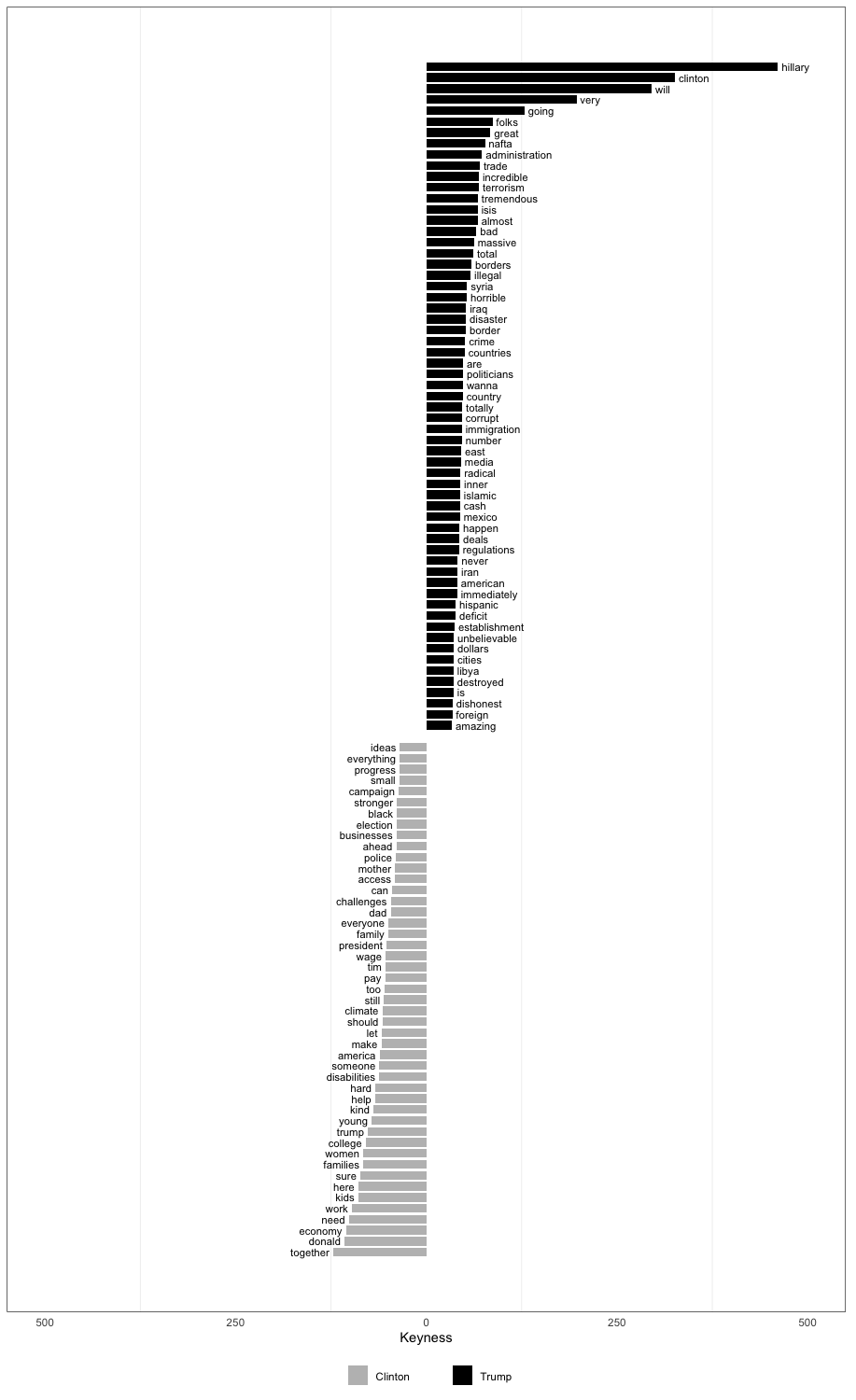 Figure B1.2: Le Pen and Macron Keywords (excluding stop words)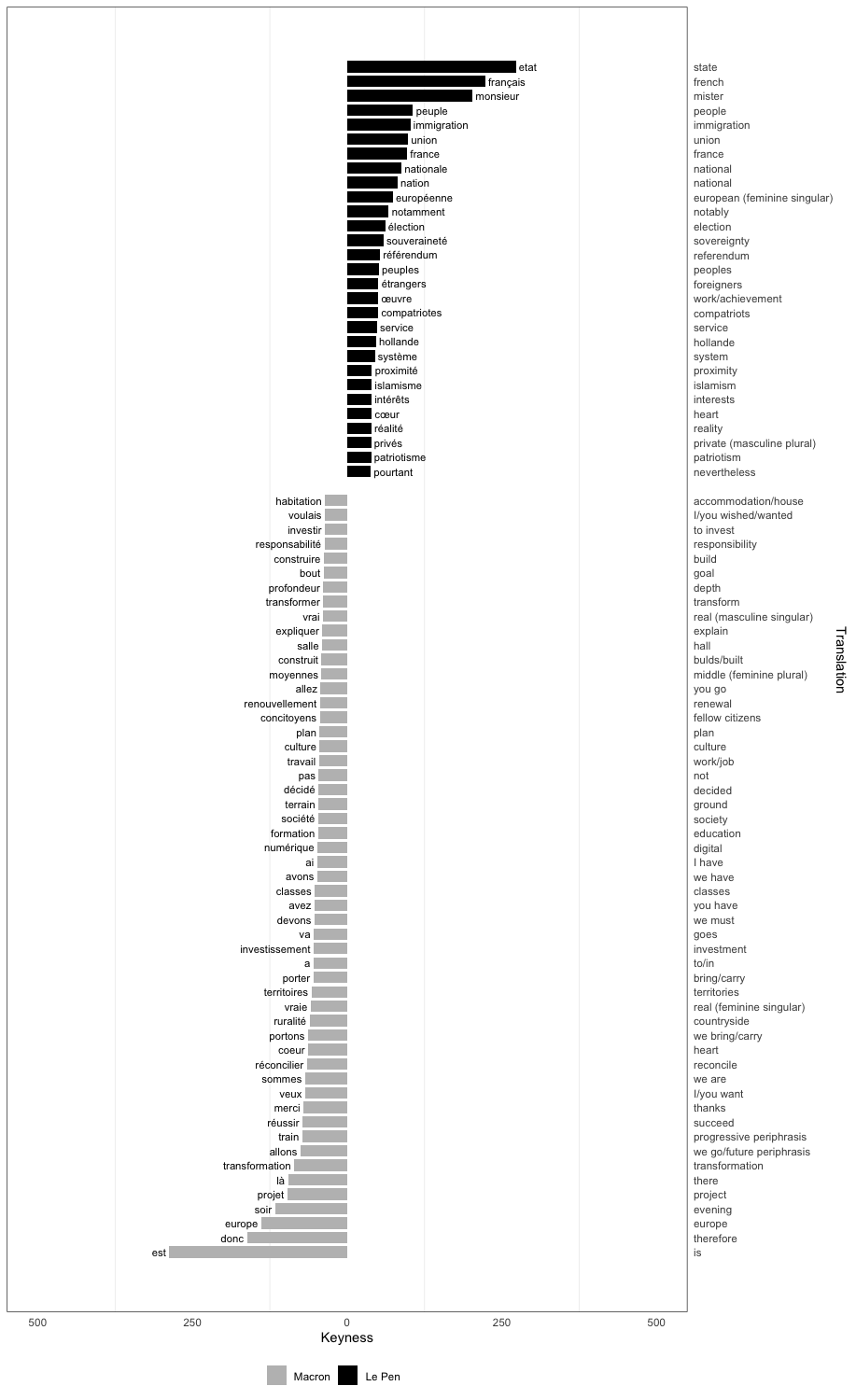 Figure B1.3: Salvini and Renzi Keywords (excluding stop words)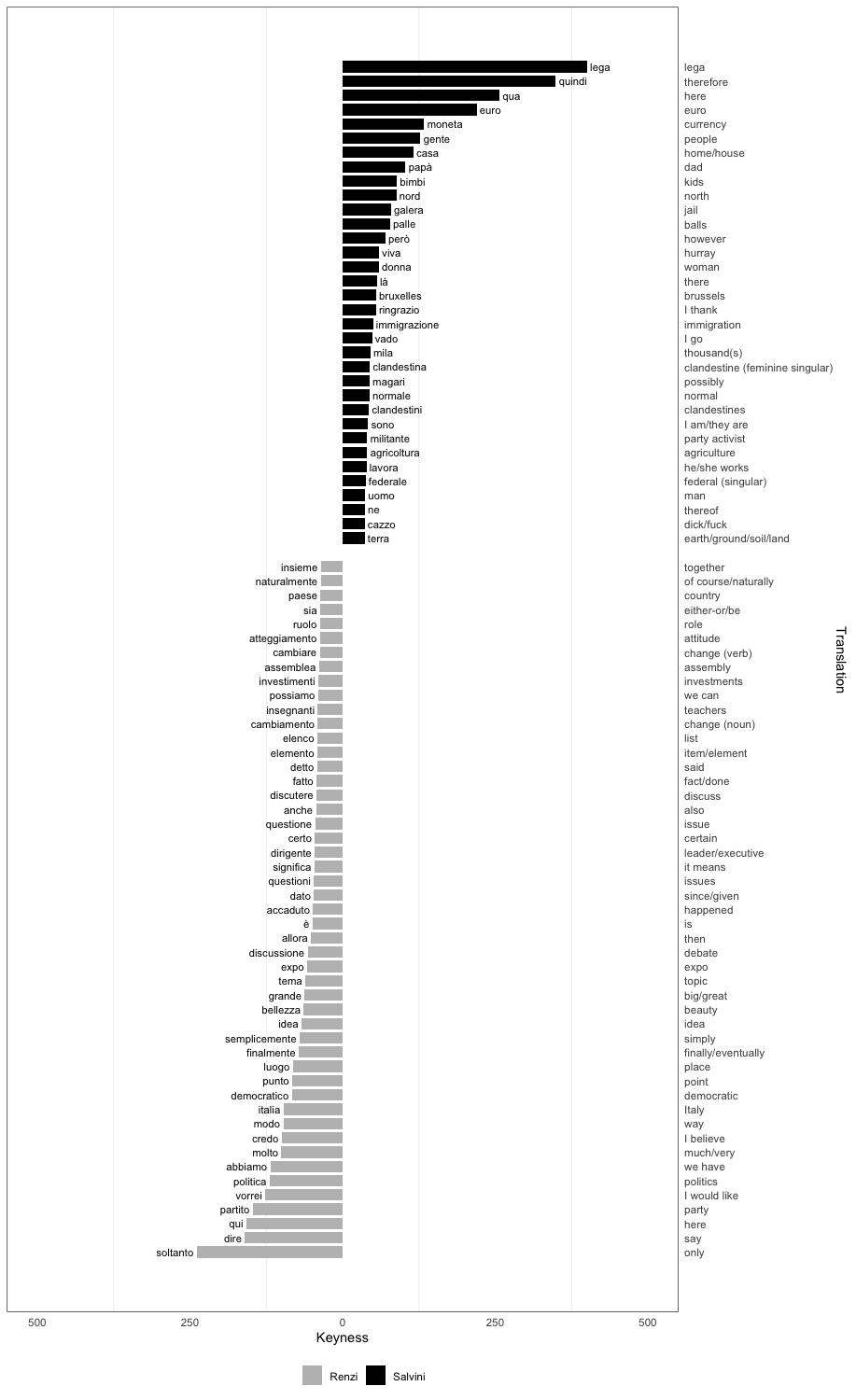 Appendix B2  – Analysis using chi-square distanceThe chi-square distance was used to check the results obtained with AntConc.In descending order of chi-square contribution, the top results were selected in order to match the number of keywords produced by AntConc per each leader, and the resulting tables were compared to extract the types which are not included in both lists referring to the same leader. Differences in rank order were not taken into account, since the corpus analysis conducted in this research considers all the keywords produced by AntConc in their contexts. The tables below provide all data obtained through the chi-square distance, along with the differences in the types extracted with both methods. These differences are limited in number and do not identify alternative topics or stylistic traits different to those we discuss in the paper. Donald TrumpFour types included in the chi-square list but not in the keyness list: by, percent, the, trillion;Six types included in the keyness list but not in the chi-square list: american, deficit, destroyed, dishonest, establishment, Libya.Hillary ClintonThree types included in the chi-square list but not in the keyness one: about, access, ahead;Four types included in the keyness list but not in the chi-square one: America, com, I, need.Marine Le penThree types included in the chi-square list but not in the keyness one: comme, mon, ses;Four types included in the keyness list but not in the chi-square one: à, l, m, s.Emmanuel MacronFive types included in the chi-square list but not in the keyness one: faire, pas, qui, responsabilité, temps;Four types included in the keyness list but not in the chi-square one: c, profondeur, uns, y.Matteo SalviniEight types included in the chi-square list but not in the keyness one: battaglia, idee, migliaia, non, poi, sud, veneto, lavorare;Eight types included in the keyness list but not in the chi-square one: agricoltura, cazzo, e, federale, i, militante, salvini, lavora.Matteo RenziSeven types included in the chi-square list but not in the keyness one: cose, cui, diciamo, insieme, prossimi, semplicemente, sia;Seven types included in the keyness list but not in the chi-square one: assemblea, atteggiamento, è, investimenti, molta, ruolo, significa.Appendix C – Sample of concordances analysisAlthough we checked all concordances including keywords, we utilized another tool provided by AntConc to extract clusters (i.e. recurrent word strings), thus helping to automatically define the contexts in which a word occurs. In our research, this tool was used to complement and guide human reading, but its contribution is limited and mostly restricted to content words. For example, Trump’s first keyword according to rank is “Hillary”, which is preceded 17 times (out of 354) by “crooked”, 9 by “Obama and” and 8 by “Bill and”; whereas it is followed 243 times by “Clinton” (unsurprisingly). Albeit helpful (Hillary Clinton is obviously associated with other “enemies of the people” and, as such, is the object of Trump’s aggressive criticism), this analytical tool is less revealing when used with grammar words such as modal verbs. For example, Trump’s second keyword is “will” (1074 occurrences): apart from the string “make America great again” (12 times), it is followed by verbs which may be significant but need further investigation of their contexts, such as “build”, “end”, “fight”, “fix”, “rebuild”, “stop”, etc. Trump corpusClusters pivoting on “Hillary”Left-orientedTop results min. 3 occurrencesRank 	Freq. 	Range1	243	1	hillary clinton2	25	1	hillary clinton’s3	21	1	hillary wants4	20	1	hillary clinton is5	19	1	hillary clinton has6	19	1	hillary clinton's7	19	1	hillary is8	17	1	hillary clinton wants9	16	1	hillary wants to10	14	1	hillary clinton wants to11	9	1	hillary is the12	9	1	hillary is the one13	9	1	hillary is the one who14	8	1	hillary clinton and15	6	1	hillary clinton is the16	5	1	hillary clinton will17	5	1	hillary clinton's policies18	5	1	hillary's19	4	1	hillary clinton said20	4	1	hillary clinton, who21	4	1	hillary’s22	3	1	hillary and23	3	1	hillary clinton has been24	3	1	hillary clinton have25	3	1	hillary clinton is a26	3	1	hillary clinton wants to double27	3	1	hillary clinton was28	3	1	hillary clinton who29	3	1	hillary clinton's policies than30	3	1	hillary clinton: death31	3	1	hillary clinton: death, destruction32	3	1	hillary clinton’s plan33	3	1	hillary wants to invade34	3	1	hillary wants to invade foreign35	3	1	hillary wants to invade foreign countries36	3	1	hillary-backedN-grams pivoting on “Hillary”Right-orientedTop results min. 3 occurrencesRank 	Freq. 	Range1	33	1	and hillary2	17	1	crooked hillary3	14	1	by hillary4	14	1	that hillary5	12	1	of hillary6	11	1	for hillary7	9	1	obama and hillary8	8	1	bill and hillary9	6	1	like hillary10	6	1	under hillary11	6	1	while hillary12	5	1	but hillary13	5	1	president obama and hillary14	5	1	supported by hillary15	5	1	yet hillary16	4	1	about hillary17	4	1	another bill and hillary18	4	1	as secretary of state, hillary19	4	1	if hillary20	4	1	into hillary21	4	1	it. hillary22	4	1	of state, hillary23	4	1	secretary of state, hillary24	4	1	state, hillary25	4	1	the hillary26	4	1	with hillary27	3	1	america first. hillary28	3	1	and by the way, hillary29	3	1	because hillary30	3	1	by the way, hillary31	3	1	first. hillary32	3	1	from hillary33	3	1	on hillary34	3	1	pre-hillary35	3	1	right? hillary36	3	1	that. hillary37	3	1	the way, hillary38	3	1	think hillary39	3	1	way, hillary40	3	1	when hillary41	3	1	with crooked HillaryASubcorpora Compositionp. 2B1Analysis excluding stop wordsp. 6B2Analysis using chi-square distancep. 10CSample of concordances analysisp. 19PlaceDate1Monessen, Pennsylvania 28.06.20162New York City, New York 16.07.20163Cleveland, Ohio 21.07.20164Green Bay, Wisconsin 05.08.20165Detroit, Michigan 08.0820166Fayetteville, North Carolina 09.08.20167Youngstown, Ohio 15.08.20168Dimondale, Michigan 19.08.20169Akron, Ohio 22.08.201610Jackson, Mississippi 24.08.201611Washington DC 30.08.201612Phoenix, Arizona 31.08.201613Detroit, Michigan 03.09.201614Philadelphia, Pennsylvania 07.09.201615Washington DC 09.09.201616Miami, Florida 16.09.201617West Palm Beach, Florida 13.10.201618Gettysburg, Pennsylvania 22.10.201619Valley Forge, Pennsylvania 01.11.201620Eau Claire, Wisconsin 01.11201621Pensacola, Florida 02.11.201622Raleigh, North Carolina 07.11.2016PlaceDate1New York City, New York 06.11.20152Charlotte, North Carolina 07.05.20163Hampton, New Hampshire 09.05.20164Washington DC 14.06.20165Raleigh, North Carolina 23.06.20166Atlantic City, New Jersey 06.07.20167Philadelphia, Pennsylvania 11.07.20168Portsmouth, New Hampshire 12.07.20169Springfield, Illinois 13.07.201610Cincinnati, Ohio 18.07.201611Washington DC 26.07.201612Johnstown, Pennsylvania 30.07.201613Pittsburgh, Pennsylvania 30.07.201614Youngstown, Ohio 30.07.201615Columbus, Ohio 31.07.201616Tampa, Florida 22.07.201617Philadelphia, Pennsylvania 28.07.201618Omaha, Nebraska 01.08.201619Commerce City, Colorado 03.08.201620Warren, Michigan 11.08.201621Reno, Nevada 25.08.201622Greensboro, North Carolina 15.09.201623Washington DC 16.09.201624Washington DC 18.09.201625Philadelphia, Pennsylvania 19.09.201626Orlando, Florida 21.09.201627Charlotte, North Carolina 02.10.201628Akron, Ohio 03.10.201629Columbus, Ohio 10.10.201630Miami, Florida 11.10.2016Place Date1Fréjus 18.09.20162Paris 09.12.20163Lyon 05.02.20174Pierrelatte 25.02.20175Nantes 26.02.20176Mont Saint-Michel 27.02.20177Mirande 09.03.20178Chateauroux 11.03.20179Paris 13.03.201710Metz 18.03.201711Saint Raphael 21.03.201712N’Djaména 23.03.201713Lille 27.03.201714Bordeaux 02.04.201715Monswiller 05.04.201716Ajaccio 09.04.201717Arcis-sur-Aube 11.04.201718Pageas 13.04.201719Henin-Beaumont 23.04.201720Paris 07.05.2017PlaceDate1Bobigny 16.11.20162Angers 28.02.20173Caen 04.03.20174Talence 09.03.20175Reims 17.03.20176Dijon 25.03.20177Mayotte 26.03.20178Marseille 01.04.20179Furiani 07.04.201710Besançon 11.04.201711Pau 12.04.201712Chatellerault 18.04.201713Nantes 19.04.201714Victoire 23.04.201715Arras 26.04.201716Albi 04.05.2017PlaceDate1Milan22.02.20142Pontida04.04.20143Buja05.04.20144Verona06.04.20145Bergamo13.04.20146Treviso24.04.20147Monza30.04.20148Cagliari02.05.20149Genoa03.05.201410Lamezia Terme05.05.201411Rome11.05.201412Padua20.07.201413Milan18.10.201414Rome19.12.201415Bergamo28.12.201416Rome28.02.201517Montesilvano21.03.201518Terni14.04.201519Reggio Emilia25.04.201520Catania27.05.201521Martinengo02.06.201522Pontida21.06.201523Milan04.07.201524Pontida18.09.201625Florence12.11.2016PlaceDate1Rome08.12.20132Milan15.12.20133Rome13.02.20144Palermo14.05.20145Cesena16.05.20146Bergamo20.05.20147Rome22.05.20148Rome14.06.20149Rome08.12.201410Florence13.12.201512Rome14.12.201413Rome07.02.201614Rome13.03.201615Rome04.04.201616Milan31.05.201617Rome04.07.201618Rome23.07.201619Rome29.10.201620Florence06.11.2016RankTypeTrump OccurrencesClinton OccurrencesChi-Square 1hillary35120.003572clinton32190.003053will10744270.002854they11694930.002815she5531510.002366very361760.001917gonna14700.001528it169811810.000929great3471410.0008910isis10280.0008311folks102100.0007812going7814840.0007013trade152390.0006914re7794870.0006815administration7640.0006716bad99160.0006217ok6520..0006118incredible6630..0005919terrorism6220..0005820nafta5600..0005821tremendous6020..0005622have10917710.0005523country4882870.0005324massive5620.0005225illegal6140.0005226almost4900.0005127disaster7290.0005128immigration91180.0005029total5110.0005030obamacare4700.0004931countries93200.0004932never186780.0004533border4920.0004534horrible4920.0004535borders4300.0004536happen107300.0004437crime5130.0004438number74130.0004439politicians5550.0004340totally5760.0004341iraq4410.0004342mexico74140.0004243radical4930.0004244which161650.0004245deals64100.0004146syria3900.0004047inner5250.0004048media4420.0004049east4110.0003950dollars80200.0003751foreign64120.0003752cash4120.0003753regulations4120.0003754islamic3810.0003655wanna3500.0003656amazing5580.0003657been2881620.0003658corrupt3400.0003559cities70160.0003560look176820.0003561its79210.0003562obama132530.0003463these2301210.0003464immediately3610.0003465by3822400.0003366emails3100.0003267iran4450.0003268unbelievable3930.0003269government90300.0003170ever131560.0003171percent123510.0003072hispanic2900.0003073the403435380.0003074trillion4150.00029RankTypeClinton OccurrencesTrump OccurrencesChi-Square 1he9293240.003082his289490.001793to388930050.001254together228550.001115donald200480.000986need263840.000977economy158280.000958women153260.000959work3091160.0009310trump3111190.0009111here3361400.0008512kids102100.0007913sure117170.0007814families154360.0007715college8060.0006716young105180.0006517help130320.0006218kind7670.0006019let2521100.0005920us3111510.0005921who5583380.0005822hard137390.0005723make3681950.0005724should190750.0005325when3401800.0005326everyone128390.0005027too138450.0005028family122360.0004929still80140.0004930someone4810.0004731can5233300.0004732disabilities4400.0004633climate4610.0004534for11578700.0004535well184790.0004436how2351150.0004437pay154600.0004438tim5550.0004439wage4420.0004040police107340.0004041about4332720.0004042dad4010.0003943businesses110370.0003844president2541360.0003845challenges4220.0003846stronger60100.0003747mother4330.0003648access4230.0003549small112410.0003550ahead57100.0003551black4650.0003552every2711540.0003453campaign127510.0003454election99340.00034RankTypeLe Pen OccurrencesMacron OccurrencesChi-Square 1français5751620.002362de519039950.001453fillon14260.001294macron152110.001265france6673300.001146etat277790.001127peuple241600.001118car12190.000999immigration123110.0009610union10050.0008911son267930.0008512nationale9870.0008113leur4172000.0007714nation110140.0007615européenne119190.0007416sans221790.0006817élection101170.0006118du7895130.0005719leurs158500.0005720souveraineté6850.0005621notamment5710.0005622système147480.0005123étrangers5950.0004724compatriotes5330.0004625peuples5330.0004626service5850.0004627les237819140.0004628la322226800.0004429référendum4000.0004130intérêts89220.0004131hollande3800.0003932réalité67120.0003933oeuvre4430.0003734argent62110.0003735proximité4020.0003536pourtant4230.0003537patriotisme3510.0003338privés3510.0003339nations3100.0003240mon96330.0003141islamisme3000.0003142ses182910.0003043comme2891710.0003044des163713290.00029RankTypeMacron OccurrencesLe Pen OccurrencesChi-Square1parce7481770.003742est256416170.002373ça305410.002124que211313450.001885ce12746920.001876nous174310870.001687donc332900.001478cela3881340.001329europe208380.0012410soir11580.0009811on7143990.0009712projet3181270.0008813oui229720.0008714là252870.0008615allons123250.0006916transformation7020.0006717alors235920.0006718vous8195350.0006619celles103170.0006520merci105180.0006521nôtre7870.0006222sommes208790.0006223train7770.0006124veux3021430.0006125réussir7150.0006026elle3912120.0005827hui2831380.0005428mais5523440.0005329portons6450.0005330territoires91180.0005231ruralité6250.0005132vraie6980.0005133va130410.0004934porter92200.0004935devons145510.0004836avez118350.0004837quelques118350.0004838investissement70100.0004739classes92210.0004740réconcilier4500.0004741aujourd2671380.0004542avons191850.0004443ai2401210.0004244société108330.0004245plan68120.0004146culture115380.0004147terrain6190.0004148travail155640.0004149celui165710.0004050numérique4940.0004051décidé5670.0004052formation5150.0004053concitoyens5990.0003954et290625000.0003855moyennes83220.0003856allez4850.0003757renouvellement4330.0003758front4750.0003659expliquer5170.0003560vrai61120.0003561construit4130.0003562pas10468110.0003463faire3552210.0003464construire68160.0003465transformer5280.0003466chacune4760.0003367bout4970.0003368responsabilité59120.0003369temps160760.0003270qui191916150.00032RankTypeSalvini OccurrencesRenzi OccurrencesChi-Square1lega33470.003492quindi494760.003463qua273210.002424euro407910.002285renzi196110.001856gente245570.001337casa269760.001248moneta9600.001079papà9440.0009210fra99100.0008211perché10617250.0008112nord8650.0008113però4352250.0008014mi4592440.0007915bimbi6400.0007116pontida6400.0007117galera6820.0006918se8555830.0006619fornero6210.0006620palle5600.0006221coi6540.0006022tanto97190.0005923viva7590.0005824io7334990.0005725là7290.0005526bruxelles7190.0005427donna5420.0005428ringrazio6880.0005329sono8195830.0005230gli4322650.0005031immigrazione69100.0005032vado6590.0004833magari124420.0004734normale77160.0004535ti167750.0004136ne174800.0004137uomo70160.0003938non224719320.0003839poi2851670.0003840idee80220.0003841alfano3400.0003842terra65140.0003743lavorare84250.0003744battaglia102360.0003745clandestina3200.0003646clandestini3100.0003447veneto4140.0003448li126540.0003449migliaia4560.0003450ognuno3520.0003351sud60140.00033RankTypeRenzi OccurrencesSalvini OccurrencesChi-Square 1soltanto18310.001932dire4141260.001593noi9845030.001544qui174140.001455partito246470.001426politica243590.001177abbiamo5642560.001168vorrei134100.001149del8184390.0011210che390229930.0010111molto154260.0009612italia4742190.0009413tra130170.0009214credo118120.0009215modo124150.0009116pd172380.0009017quale9770.0008318punto178460.0008119democratico8350.0007420ciò7320.0007221questo6263570.0007122semplicemente8280.0006523idea95140.0006424luogo5900.0006325finalmente6730.0006326nostro174560.0006327leopolda5800.0006228grande195690.0006229nel3641860.0005730tema7480.0005631di366129700.0005632discussione7280.0005433allora144460.0005234bellezza4600.0004935expo4810.0004836dato85180.0004637significa80160.0004538ma7635170.0004339anche5013120.0004240delle3431920.0004241fatto3431920.0004242detto208960.0004143certo63100.0004144questione4630.0004045discutere5360.0004046possiamo84210.0003947dell2931590.0003948accaduto3500.0003849cambiare103330.0003750questioni3400.0003751sia2111040.0003652paese2131060.0003653insieme121450.0003654cui2271160.0003655dirigente3300.0003556cambiamento3510.0003457insegnanti3510.0003458cose133550.0003359diciamo67160.0003360scuola104370.0003361prossimi4870.00032